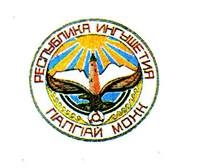 ЗАКОНРЕСПУБЛИКИ ИНГУШЕТИЯО внесении изменения в статью 4 Закона Республики Ингушетия«О мерах социальной поддержки детей-сирот и детей, оставшихся без попечения родителей»ПринятНародным СобраниемРеспублики Ингушетия                                   27 апреля 2017 годаСтатья 1Внести в часть 2 статьи 4 Закона Республики Ингушетия от                            14 сентября 2007 года №31-РЗ «О мерах социальной поддержки детей-сирот и детей, оставшихся без попечения родителей» (газета «Ингушетия», 2007, 20 сентября; 2009, 28 июля; 2011, 6 октября; 2013, 7 ноября; 2014, 7 июня, 8 ноября; Официальный интернет-портал правовой информации (www.pravo.gov.ru), 2015, 1 июня) изменение, изложив ее в следующей редакции:«2. Детям-сиротам и детям, оставшимся без попечения родителей, лицам из числа детей-сирот и детей, оставшихся без попечения родителей, предоставляются путевки в организации отдыха детей и их оздоровления (в санаторно-курортные организации - при наличии медицинских показаний), а также оплачивается проезд к месту лечения (отдыха) и обратно. Органы государственной власти Республики Ингушетия и органы местного самоуправления муниципальных образований, расположенных на территории Республики Ингушетия, в соответствии с федеральным законодательством обеспечивают предоставление детям-сиротам и детям, оставшимся без попечения родителей, лицам из числа детей-сирот и детей, оставшихся без попечения родителей, путевок в организации отдыха детей и их оздоровления, подведомственные соответственно органам государственной власти Республики Ингушетия и органам местного самоуправления муниципальных образований, расположенных на территории Республики Ингушетия, в первоочередном порядке.».Статья 2Настоящий Закон вступает в силу по истечении десяти дней после дня его официального опубликования.                 ГлаваРеспублики Ингушетия  		                                         Ю.Б.Евкуров    г. Магас«____»__________ 2017  года            №______ 